Система пайки волной EMST Stallion CCPLC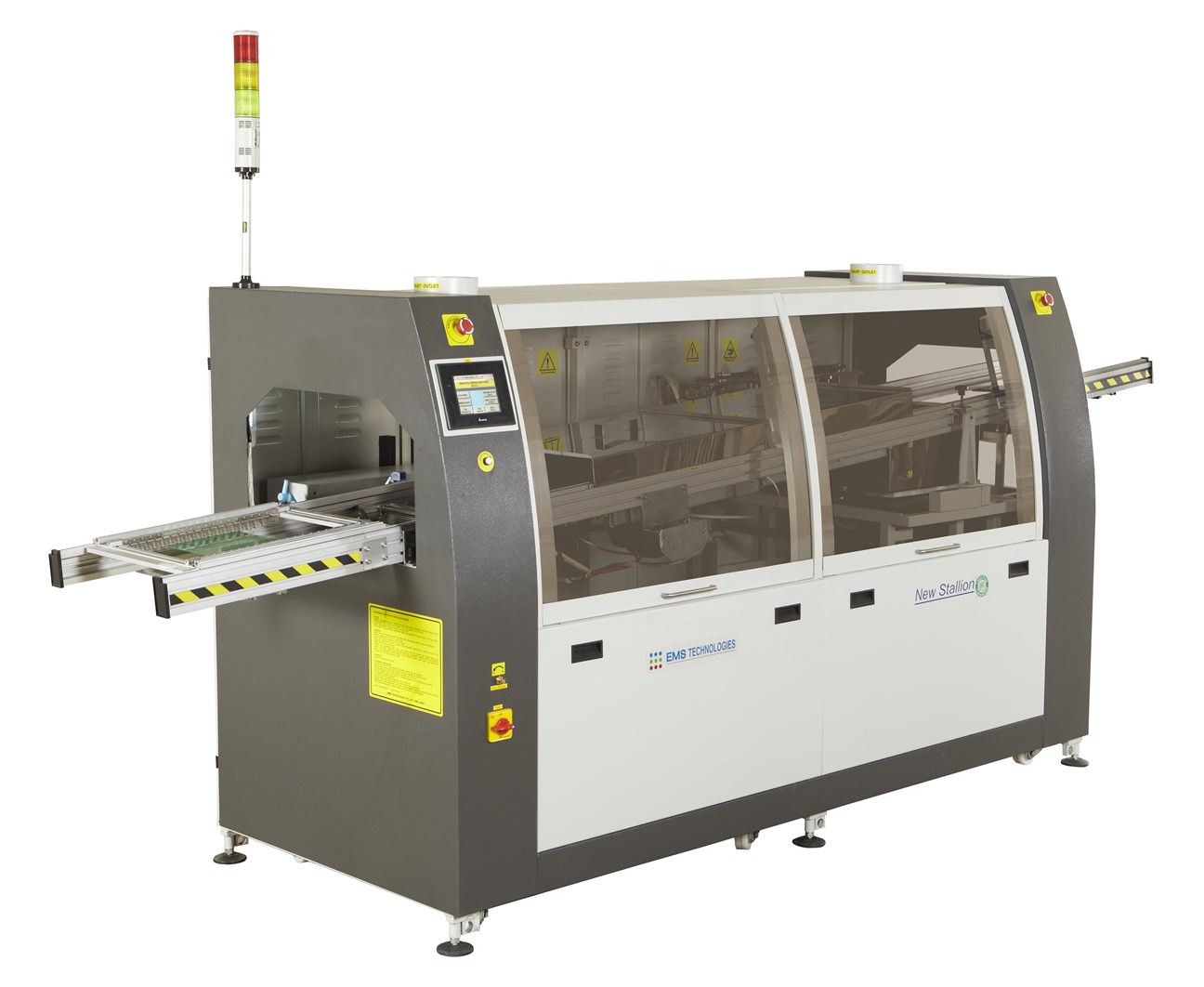 ОписаниеEMST Stallion CCPLC - система пайки волной припоя от EMS Technologies, экономичная и компактная, разработа на базе настольной модели. Stallion CCPLC обзавелась новыми особенностями: большой LCD экран, титановая ванна, конвекционный предварительный нагреватель, что делает ее еще более привлекательной. Данная система предлагается с конвейером для работы с рамками­носителями.ОсобенностиОпцииЕмкость для припоя из нержавеющей стали с азотированным покрытием, опционально из нержавеющей стали или титанового сплаваЭлектропитание в базовой конфигурации 3ф, 380В, 50Гц, опционально по запросуЦентральная поддержка ППДополнительный 500 мм ИК-нагреватель с верхней стороныРамка-носитель 400х300 ммФлюсователь (емкость 5л + бак для растворителя 1л, необходим сжатый воздух 5 кг/см3, 120 л/мин)Ванна припояСистема управленияТехнические характеристикиТип конвейера:			для работы с рамками-носителямиГабариты платы, ДхШ, макс.:		400х300 мм (16"х12")Тип флюсователя:			пенныйПенный флюсователь:			емкость 5л, необходим сжатый воздух 2 кг/см3, 900 л/минЗоны предварительного нагрева:         2 шт., ИК и конвекционный нагреватели снизу. Общая длина 1000 мм. Мощность каждого нагревателя           5 кВтМатериал емкости для припоя:	Нержавеющая сталь с азотированным покрытиемДвижение ванны с припоем                  вверх/вниз/вперед/назад: вручнуюСкорость конвейера:			0-2 м/минУгол наклона конвейера:		3, 4 или 5°Вытяжка:				верхняя, 2 шт., диам.150 мм, 500 м3/чМощность, 150 кг ванна:		11 кВтМощность, 225 кг ванна:		17 кВтЭлектропитание:                                        3ф, 380В, 50ГцВес:					385 кг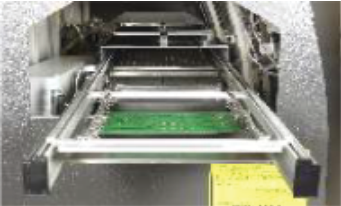 КонвейерАлюминиевый конвейер с идеальной параллельностью направляющих. Поддержка рамки-носителя обеспечивается титановыми пальцами. AC мотор с обратной связью + энкодер обеспечивают точность контроля скорости.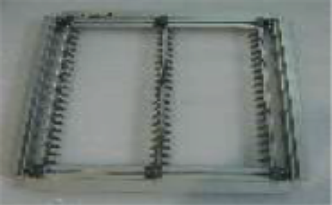 Рамка-носительРамка-носитель с регулируемой центральной направляющей и пальцами для размещения дополнительных рядов небольших печатных плат.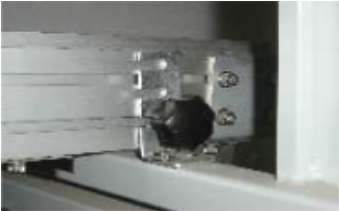 Угол наклона конвейераРучная регулировка угла наклона конвейера - 3°, 4° или 5°.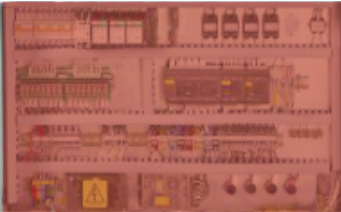 Управление с помощью PLCНезависимый ПИД-контроль температуры предварительного нагрева и температуры припоя, автоматический / ручной / диагностический режимы с защитой паролем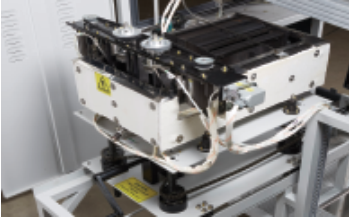 Для простоты обслуживания машины бак с припоем легко выдвигается из машины, обеспечивая лёгкий доступ.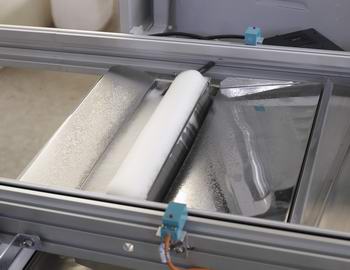 Пенный флюсователь. Емкость для флюса изготовлена из нержавеющей стали объемом 5 литров. Также модуль оснащен воздушным ножом для снятия лишнего флюса.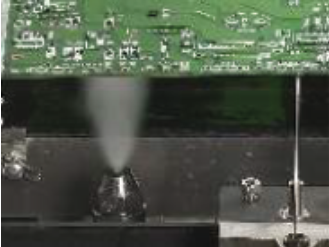 Аэрозольный флюсователь. Модульная конструкция - распыление, управление и подача. Автоматическое распыление в соответствии с длиной и шириной платы.Технические характеристикиШирина распыления: 60 мм при расстоянии распыления 60 ммУгол распыления: 50-96° (70° при 1 баре)Расстояние от платы до флюсователя: 40-60 ммСкорость перемещения: 0-17 м/минТипы флюсов:	Водорастворимый, безотмывный, без летучих органических соединенийСодержание твердых частиц флюса: до 36%Давление распыления флюса: 0-2,5 бар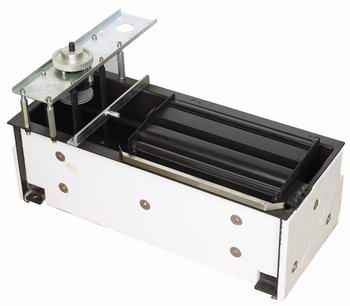 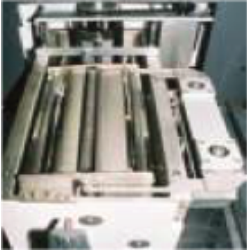 Для одной волны: 150 кг для бессвинцового припоя или 170 кг для свинцового припоя.Изготавливается из нержавеющей стали, азотированной нержавеющей стали или титана на выбор.AC двигатель с регулятором высоты волны обеспечивает скорость, равномерность и стабильность высоты волны.Опционально доступна волна орбитальной формы O-Wave для пайки SMD.или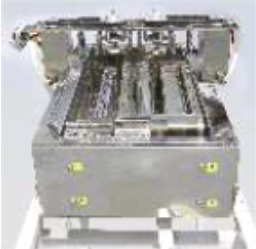 Для двойной волны: 225 кг для бессвинцового припоя или 255 кг для свинцового припоя.Изготавливается из нержавеющей стали, азотированной нержавеющей стали или титана на выбор.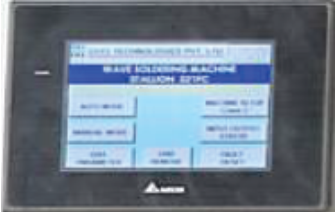 Управление с ПК или HMIСенсорная панель, USB-порт для подключения носителей, система мониторинга аварийных сигналов и предупреждений.